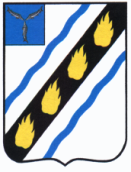 АДМИНИСТРАЦИЯСОВЕТСКОГО МУНИЦИПАЛЬНОГО РАЙОНАСАРАТОВСКОЙ ОБЛАСТИУПРАВЛЕНИЕ ОБРАЗОВАНИЯМУНИЦИПАЛЬНОЕ АВТОНОМНОЕ ОБЩЕОБРАЗОВАТЕЛЬНОЕ УЧРЕЖДЕНИЕ –СРЕДНЯЯ ОБЩЕОБРАЗОВАТЕЛЬНАЯ ШКОЛА c.ЗОЛОТАЯ СТЕПЬСОВЕТСКОГО РАЙОНА САРАТОВСКОЙ ОБЛАСТИПРИКАЗ№ 502                                                           от «29» декабря 2018г.О порядке информирования участников государственной итоговой аттестации по образовательным программам среднего общего образования и их родителей (законных представителей) по вопросам организации и проведения государственной итоговой аттестации по образовательным программам среднего общего образования, итогового сочинения (изложения)На основании приказа управления образования от 26.11.2018 года № 301 «Об организации порядка информирования участников государственной итоговой аттестации по образовательным программам среднего общего образования и их родителей (законных представителей) по вопросам организации и проведения государственной итоговой аттестации по образовательным программам среднего общего образования, итогового сочинения (изложения)»,   в соответствии с Порядком проведения государственной итоговой аттестации по образовательным программам среднего общего образования, утверждённым приказом Министерства образования и науки Российской Федерации от 26 декабря 2013 года № 1400, в целях полного и организованного информирования участников государственной итоговой аттестации по образовательным программам среднего общего образования и их родителей (законных представителей) по вопросам организации и проведения государственной итоговой аттестации по образовательным программам среднего общего образования, итогового сочинения (изложения  и на основании приказа министерства образования    Саратовской области №2346 от 20.11.2018г. ПРИКАЗЫВАЮ: 
       1.Белавиной Н.Ю., координатору ГИА в 2019 году:
       1.1.    довести настоящий приказ до сведения преподавателей, учащихся и их родителей (законных представителям)  учреждения;
       1.2.    обеспечить соблюдение порядка информирования участников государственной итоговой аттестации по образовательным программам среднего общего образования и их родителей (законных представителей) по вопросам организации и проведения государственной итоговой аттестации по образовательным программам среднего общего образования, итогового сочинения (изложения). (Приложения 1,2,3);1.3.  разместить настоящий приказ с приложениями  на сайте образовательного учреждения в сети Интернет.
        2.    Контроль за исполнением настоящего приказа оставляю за собой.Директор школы:                                    Чихирёв А. Ю.С приказом ознакомлены и согласны: